ΠΑΡΑΡΤΗΜΑ 1-1: ΠΑΡΑΔΕΙΓΜΑ ΒΑΘΜΟΛΟΓΗΣΗΣ & ΟΡΙΣΜΟΥ ΠΡΟΤΕΡΑΙΟΤΗΤΑΣ ΕΡΓΩΝΓια να δοθεί ένα παράδειγμα ενός συμπληρωμένου ερωτηματολογίου και μίας συμπληρωμένης Μήτρας/ Πίνακα Αποφάσεων, θα εξετάσουμε την περίπτωση κατά την οποία ο Κυπριακός Οργανισμός Τουρισμού θέλει να ορίσει την προτεραιότητα δύο ιδεών για Έργα.Θα πρέπει να σημειωθεί ότι το παράδειγμα που ακολουθεί είναι εξαιρετικά απλουστευμένο, δεν περιλαμβάνει αναλυτική περιγραφή των δύο Έργων (δηλ. αντικείμενο, υφιστάμενη κατάσταση και συγκεκριμένες απαιτήσεις) και δεν ορίζει συντελεστές βαρύτητας για τα κριτήρια (δηλ. όλα τα κριτήρια που χρησιμοποιούνται στα ερωτηματολόγια θεωρείται ότι έχουν την ίδια σημασία για την τελική απόφαση), καθώς στόχος του είναι να δείξει πώς χρησιμοποιούνται τα ερωτηματολόγια και οι μήτρες/ πίνακες αποφάσεων για τη βαθμολόγηση Έργων.   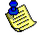 Πίνακας 1: Βαθμολόγηση Έργου ΑΠίνακας 2: Βαθμολόγηση Έργου BΠίνακας 3: Συμπληρωμένη Μήτρα/ Πίνακας ΑποφάσεωνΣύμφωνα με τα αποτελέσματα των συμπληρωμένων ερωτηματολογίων (Πίνακες 1 & 2), τα οποία συνοψίζονται στη Μήτρα/ Πίνακα Αποφάσεων (Πίνακας 3), το Έργο Β έλαβε υψηλότερη συνολική βαθμολογία από το Έργο Α. Κατά συνέπεια, η υλοποίηση του Έργου Β κρίνεται υψηλότερης προτεραιότητας. © 2007 Κυπριακή Δημοκρατία, Γενικό Λογιστήριο της Δημοκρατίας, Διεύθυνση Δημοσίων ΣυμβάσεωνΑρχική Σελίδα | Κυβερνητική Πύλη Διαδικτύου | Αποποίηση | Υπεύθυνος Σελίδας 